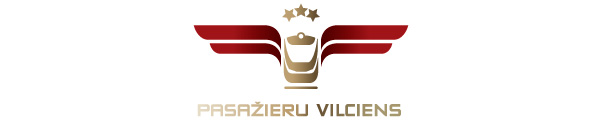 2018. gada 12. janvārīPlašsaziņas līdzekļiemMaršruta savienojums ar Viļņu nodrošina vilciena pasažieru mobilitāti starp visām Baltijas valstīm No 2018. gada 13. janvāra pasažieriem sestdienās un svētdienās būs pieejams vilciena reiss Viļņa – Daugavpils – Viļņa. Šiem reisiem ir starptautisko pārvadājumu statuss, un Latvijas teritorijā šie vilcieni pieturēs tikai Daugavpilī.Šāda maršruta izveide var nodrošināt ērtu un drošu vilciena savienojumu starp visām trim Baltijas valstu galvaspilsētām – Viļņu, Rīgu un Tallinu.Līdz ar jauno savienojumu Daugavpils var kļūt par pievilcīgu tūrisma apskates vietu Lietuvas iedzīvotājiem. Iebraucot pilsētā, iespējams apmeklēt iecienītākos tūrisma objektus un pēc pāris stundām turpināt ceļu ar „Pasažieru vilciens” līdz Rīgai vai tālāk uz izvēlēto galamērķi citviet Latvijā vai Igaunijā. Arī daugavpiliešiem Viļņu būs iespēja sasniegt sestdienās un svētdienās divas reizes dienā – no Daugavpils vilciens aties pulksten 8:57 (galastacijā Viļņā pienāks pulksten 11:39) un pulksten 15:41 (galastacijā Viļņā pienāks pulksten 18:24). Laiks ceļā ir 2 stundas un 42 minūtes. Biļete vienam braucienam vienā virzienā maksās 9 eiro.Atgādinām, ka mūsu vilciena biļete maršrutā Daugavpils – Rīga atkarībā no izvēlētā reisa maksā 7,05 vai 7,75 eiro.Pārvadājumu Viļņa – Daugavpils – Viļņa realizē Lietuvas valsts dzelzceļa uzņēmums „Lietuvos geležinkeliai” jeb „Lietuvas Dzelzceļš”.Par PVUzņēmums ir dibināts 2001. gada 2. novembrī. Akciju sabiedrība Pasažieru vilciens ir vienīgais iekšzemes sabiedriskā transporta pakalpojumu sniedzējs, kas pārvadā pasažierus pa dzelzceļu visā Latvijas teritorijā. AS Pasažieru vilciens ir patstāvīgs valsts īpašumā esošs uzņēmums.Papildu informācijai:Egons Ālers,AS „Pasažieru vilciens”Sabiedrisko attiecību daļas vadītājsT.nr.: 67233328; mob.t.nr.: 29455472E-pasta adrese: egons.alers@pv.lv